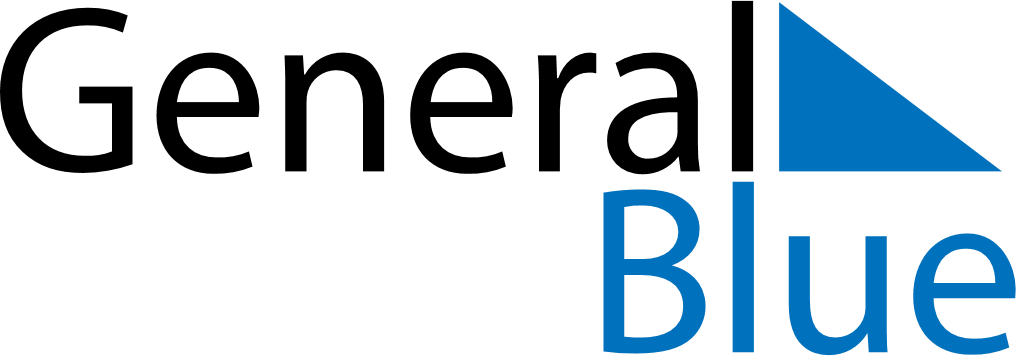 November 2024November 2024November 2024November 2024November 2024November 2024Mallow, Munster, IrelandMallow, Munster, IrelandMallow, Munster, IrelandMallow, Munster, IrelandMallow, Munster, IrelandMallow, Munster, IrelandSunday Monday Tuesday Wednesday Thursday Friday Saturday 1 2 Sunrise: 7:29 AM Sunset: 5:06 PM Daylight: 9 hours and 36 minutes. Sunrise: 7:31 AM Sunset: 5:04 PM Daylight: 9 hours and 32 minutes. 3 4 5 6 7 8 9 Sunrise: 7:33 AM Sunset: 5:02 PM Daylight: 9 hours and 28 minutes. Sunrise: 7:35 AM Sunset: 5:00 PM Daylight: 9 hours and 25 minutes. Sunrise: 7:37 AM Sunset: 4:58 PM Daylight: 9 hours and 21 minutes. Sunrise: 7:38 AM Sunset: 4:57 PM Daylight: 9 hours and 18 minutes. Sunrise: 7:40 AM Sunset: 4:55 PM Daylight: 9 hours and 14 minutes. Sunrise: 7:42 AM Sunset: 4:53 PM Daylight: 9 hours and 11 minutes. Sunrise: 7:44 AM Sunset: 4:52 PM Daylight: 9 hours and 7 minutes. 10 11 12 13 14 15 16 Sunrise: 7:46 AM Sunset: 4:50 PM Daylight: 9 hours and 4 minutes. Sunrise: 7:47 AM Sunset: 4:49 PM Daylight: 9 hours and 1 minute. Sunrise: 7:49 AM Sunset: 4:47 PM Daylight: 8 hours and 57 minutes. Sunrise: 7:51 AM Sunset: 4:46 PM Daylight: 8 hours and 54 minutes. Sunrise: 7:53 AM Sunset: 4:44 PM Daylight: 8 hours and 51 minutes. Sunrise: 7:55 AM Sunset: 4:43 PM Daylight: 8 hours and 48 minutes. Sunrise: 7:56 AM Sunset: 4:41 PM Daylight: 8 hours and 44 minutes. 17 18 19 20 21 22 23 Sunrise: 7:58 AM Sunset: 4:40 PM Daylight: 8 hours and 41 minutes. Sunrise: 8:00 AM Sunset: 4:39 PM Daylight: 8 hours and 38 minutes. Sunrise: 8:01 AM Sunset: 4:37 PM Daylight: 8 hours and 35 minutes. Sunrise: 8:03 AM Sunset: 4:36 PM Daylight: 8 hours and 32 minutes. Sunrise: 8:05 AM Sunset: 4:35 PM Daylight: 8 hours and 30 minutes. Sunrise: 8:07 AM Sunset: 4:34 PM Daylight: 8 hours and 27 minutes. Sunrise: 8:08 AM Sunset: 4:33 PM Daylight: 8 hours and 24 minutes. 24 25 26 27 28 29 30 Sunrise: 8:10 AM Sunset: 4:32 PM Daylight: 8 hours and 21 minutes. Sunrise: 8:11 AM Sunset: 4:31 PM Daylight: 8 hours and 19 minutes. Sunrise: 8:13 AM Sunset: 4:30 PM Daylight: 8 hours and 16 minutes. Sunrise: 8:14 AM Sunset: 4:29 PM Daylight: 8 hours and 14 minutes. Sunrise: 8:16 AM Sunset: 4:28 PM Daylight: 8 hours and 11 minutes. Sunrise: 8:18 AM Sunset: 4:27 PM Daylight: 8 hours and 9 minutes. Sunrise: 8:19 AM Sunset: 4:26 PM Daylight: 8 hours and 7 minutes. 